Михаил Чевега «Колхозница и Рабочий» История любви в эпизодах.Автор идеи – Павел Каплевич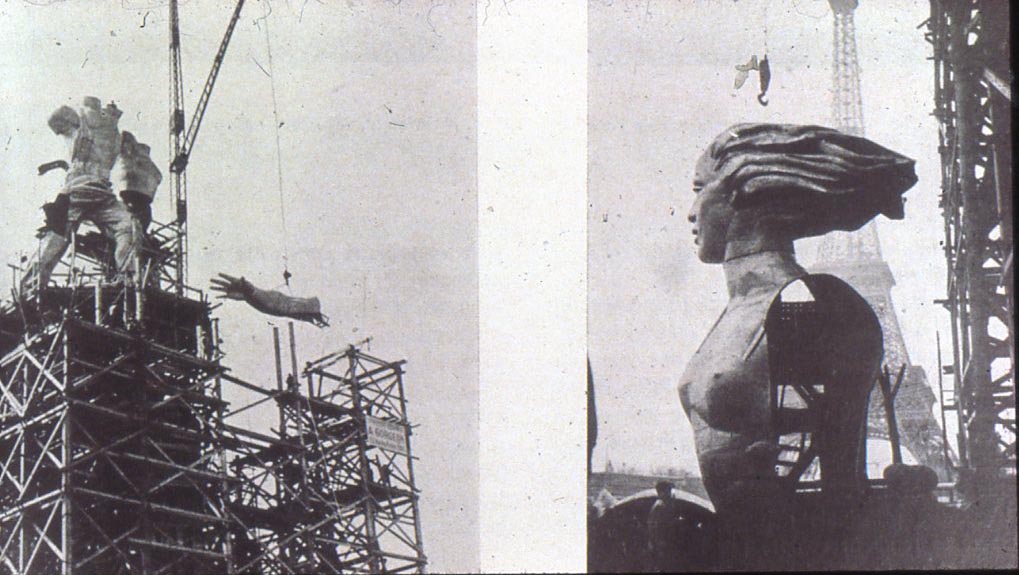 Действующие лица:Варвара (Колхозница)Николай (Рабочий)Вера Игнатьевна (она же Вера)Борис Иофан (он же Боря, он же Борис)Змей Горыныч (одно пальто, три человеческих головы):1-я голова в очках2-я голова в фуражке 3-я голова, председатель.Марлен ДитрихПабло ПикассоСталинГитлерЕжовСерый Волк1-й железнодорожник2-й железнодорожник Инфернальные голоса.Эпизод первый. Рабочий.на постаменте черновой вариант скульптурной композиции «Рабочий». Рабочий выполнен обнаженным.Боря (напевает):- на золотом крыльце сидели:царь, царевич, художник малевич, сапожник, портной,а ты кто будешь такой?и почему нагой?Рабочий (внезапно подает голос):- я пролетарий. и голый я, потому что я пролетарий.нет у меня ничего, окромя гениталий, зато они из стали.вы бы такие не стали.но в душе у меня планетарий, поверьте.Боря Вере:- что за жизнь после смерти?не перебираем ли с алкоголем мы?что у тебя здесь за големы?Вера Боре:- это рабочий.черновой вариант. рабочий.рабочий рабочий, короче.Боря Вере:- тогда очень.(в сторону): - а то уж думал за печень.(Вере):- но всё же брюки нужныскульптура советской страныне может прожить без брюккак ей ехать на юг?как вставать на завод?(снимает с себя брюки)- одень ему мои вот.Вера Боре:- тогда уж и шарф давайте.и вообще все снимайте.(свет гаснет)Рабочий:- Вер, а Вер.Вера:- Кому Вер, а кому Веригнатьевна.Рабочий:- говорят, городок есть Ипатьево. там сирени в облив,и сложены ровно поленья, там гармонь в перелив, над постелями гобеленья:«три медведя»,«охотники на привале»,календарь отрывной с днем вчерашним,который не оторвали,пашни, шашни,озера от ветра рябы.(мечтательно):а какие там бабы…всё прекрасные люды, да вали…Веригнатьевна, вы случайно там не бывали?Вера (задумчиво): - не видать ничьих следов вкруг того пустого месту…Рабочий.- Веригнатьевн, мне б невесту!диву б дивную хотелпривнести я в свой удел.а то совсем как Адам.совершенно без дам.я прекрасен и молод.силён.переполнен я киселём.Вера:- и сказала Вера Боревот тебе и голем!Николай (наедине):- бессонница.тугие паруса.на самом деле - наволочка, простыньбез той, что всех румяней и белей.снаружи мокнет лесополоса,уставшая удерживать норд-остыи нечитаем список кораблей.Борис Иофан (подглядывая из-за портьеры):- каждому, да по вере его.(Вере)- только нужно ребро.Эпизод второй. Знакомство.Ночь. В темноте проявляется силуэт скульптурной композиции «Рабочий и колхозница» как мы его знаем.Колхозница (с этого момента она обретает имя и дальше зовется Варвара):- Эй, стальной баламут, как там тебя зовут?- Николай. А тебя?- Варвара.я люблю чтобы я волновала.как ветер волнует травы.люблю веселые песни,люблю забавы.жизнь интереснее, когда стучит каблучок.когда солнце печёт.или ещё когда летним утром дымити уходит в небо вода,когда гудят провода,и рыбак норовит утянуть в свою сеть.люблю за день всё успеть.люблю не успеть всё за ночь.люблю дождь.а еще люблю когда утром роса.я вообще ягоза.а ты?Николай:- не знаю.люблю цветы.хотя это обычно не в ходу у мужчин.люблю запах машин, их смазки,люблю ласки,когда кто-то проводит по мневот здесь и вот здесь -я содрогаюсь весь.Варвара:- где это мы? высокие потолки!краски, какие-то мастерки.ой, голова чья-та!а вон бутылка почата.Николай:- так это же мастерская.(себе) интересно, какая же ты с лица?(варваре)а что бутылка винца – так это гости были:выпили и забыли.(некоторое время молчат)Варвара:- Николай, а почему мы стоим так глупо?Николай:- ммм.. мы скульптурная группа.произведение искусства.когда людям грустно –кто-то зовет друзей,а кто-то идет в музей,и бродит там как приведение:впитывает произведения.если ж грусть не сойдет на нет –при музее буфет.Варвара:- Коля, какой же мрак,всю жизнь простоять вот такбез движения!может быть, есть решение?Николай:- я не так давно и стою.когда скучно – пою.смотрю в окно как в кино…Варвара:- Коля, нонас здесь не видит никто.мы одни.ты, попробуй, шагни.Николай:- побаиваюсь я, Варя.Варвара:- Коль, ты ж парень.
Николай пробует сделать шаг. Сначала ничего не получается, все мышцы напряжены, но потом он, потеряв равновесие, взмахивает рукой и шагает. Тут же Варя прыгает с подиума, делая в воздухе фуэте, и начинает кружиться по залу словно Наташа Ростова. Николай смотрит на нее совершенно заворожено.Варвара:- как хорошо, как здорово!мы с тобой хоть из олова,а можем не только общаться,но и перемещаться!дай на тебя взгляну!ну и ну!а чубастый какой!я думала ты другой.чего смотришь так оглашенно?Николай:- странно, я совершенно..(с грохотом падает)(лежа)об этом не думал.мне хватало окна,поверь.Варвара:- а теперь у тебя ещё  дверь.Николай:- дверь? но зачем она?Вера подмигивает Боре, подглядывая из-за портьеры:- получилась жена.Боря (скептически):- мож, не жена еще вовсе.Входят Вера и Борис.Коля Варе- у нас гости!Николай:- знакомься, Варвара,Вера.а это Борис.Борис:- молодым, не ведающим границ,так скажу.уйти далеко не выйдет.пока вас никто не видит –и все спят как сейчас,горит луны померанец -что ж, кружите свой танец,но только один лишь час…Варвара:- как мало.Борис:- даже это, Варварачудо.поверь мне.низко кланяйтесь Вере.низко, низко.Веруля – перфекционистка.оживляет все то, что создАла.простой формы ей мало.но!надо добавить ещё.если час истечет,а кто-нибудь не вернётся – волшебство закончится,оборвётся.закроются чудо-ширмы. и вы будете недвижимы.всегда.навеки.хоть и будете чувствовать как человеки.помните мой наказ.только один лишь час!Вера:- а теперь спать, уж рассвет.сегодня ещё  худсовет.Эпизод третий. Худсовет.Вера, Борис и Змей Горыныч. Две головы обсуждают проект. Третья и главная голова слушает и молчит.1-я голова в очках:- я понимаю греции,грации там, горации,древний рим, запах овин.(мечтательно)- чудесный запах овин.пропорции там, проперции, это дело другое...но что это такое?(указывает на соски, проступающие через платье колхозницы) - во мне закипает ртуть!Вера:- это грудь.1-я голова в очках:- да я вижу, что грудь.что это за поплавки?Вера:- это соски.у женщины есть соски.(в сторону) - и у мужчин они есть.Борис Иофан (головам):- здесь это благая весть.символы плодородия.2-я голова в фуражке (люто)- устроили тут благородиё!немедленно прикрыть срам!ещё бы платья-помадки!в Европе на это падки.политически близоруко!тут не баба, а сука.не крестьянка, а блядь!короче. соски убрать!поразвели тут блядки!1-й голове:- отбить и поставить латки.1-я голова в очках (указывая на шарф):- и потом… эта тряпка…зачем она здесь волочится?ведь у нас крестьянка,а не танцовщица,даже и не ткачихаблизко.а тут недокупчиха-модистка!это что за канкан - айседора дункан? 2-я голова в кожанке (свирепо):- дункан, шаль, путающаяся в ногах…вы на что намекаете, а?Вера (подавлено):- так требуется для горизонтали.1-я голова в очках:- не слышу? что? Борис головам:- Вера Игнатьевна говорит, что так требует Сталин.шарф символизирует полотно.(торжественно):Красное Знамя!Революцию с нами!1-я и 2-я головы (хором):- так сразу бы и сказали!  это другое дело!1-я голова в очках:  - хорошо! 2-я голова в кожанке:- свежо!1-я голова в очках:- смело!сразу виден порыв, напор!2-я голова в кожанке:- да об чём разговор!словно памятный ветер подул!1-я голова в очках:- и хорошая пластика у фигур!как вознесены - молот, серп!2-я голова в кожанке:- у скульптуры есть нерв!Вера (вкрадчиво):- может быть, и соски оставим,а то Сталин…все три головы многозначительно переглядываются.3-я и главная голова Борису:- хорошо. лепнину вашу приму,но поедешь показывать Самому.Эпизод четвёртый. Сталин.Сталин (один в кабинете, разговаривает с воображаемым собеседником):- нынче мёртвый сезон, ясон.
совсем мёртвый сезон.
ни те музон-кобзон,
ни вип-зон.
леность.
лемнос.
и служанка всё не оделась.

и не хочется, мой дорогой, все начинать с новья.
из зубов, что мы выбили - выросли сыновья:
и свои, и чужие,
а мы неплохо зажили.

и летаем теперь на икаре на кипр и крит,
на последнем – отгрохали лабиринт,
завели, что хотели.
в общем, каждый себе щипанул от руна.
то, что было длиною, теперь для нас – ширина.

чтобы там не галдели:
все циклопы повержены, 
сирены рассеяны, 
все
супротивники спят головой в росе.
никакого броженья.

приезжай, чернобровый,
посмотришь на наш успех.
разве что не сезон, ясон.
совсем мёртвый сезон.

у всех
никакого движенья.Входит Борис Иофан, приносит макет проекта павильона СССР на Всемирной Выставке в Париже, увенчанный монументом «Рабочий и Колхозница»Сталин внимательно смотрит.Сталин:- какой необычный шарф.Борис Иофан:- специально для парижан!длинный, широкий как знамя.здесь символ: Свобода с нами! помните, у Делакруа:обнаженная девушка, баррикады,рядом мальчик-гаврош…Сталин одобрительно кивает:что ж…неплохо,товарищ Ёфан,неплохо.но времени очень мало.из какого, думаете, изготавливать материалачтобы успеть?бронза? медь?Борис Иофан («под дурачка»)думали мы, товарищ Сталин…ночами не спали…сделаем всё из стали!Сталин  - к марту монумент должен быть готов.(хитровато щурясь)хорошо у меня фамилия не Говнов.Эпизод пятый. Товарная станция. Май.В железнодорожный состав грузят ящики, коробки, работники укрепляют разборные части огромного монумента на платформах. Место погрузки контролируется людьми в одинаковых костюмах. Варвара:- странные, Коля, попутчики наши какие-то, несмеяны какие-то, как близнецы какие-то...им наливают,а они не пьют то, что нАлито.обронишь чего, не заметят того, что обронено.пиджаки у них цвета крыла вороньего,в телефоны свои говорят не "пока", а "принято", а чего у них принято - не положено знать.государева рать.а ещё, Коль,когда им звонят -никогда "алло" они не говорятпервые,а молчат в трубку нервные.бабы ж ейные:зубки жемчугом,бровь кармином,мелкой сеткой капрон.о своём о миломникогда разговор.и никогда о щах.только лишь о вещах,да где кого взволновала...Николай:- ну, Варвара.сильно уж не густи.Варвара:- ты уж, Коля, прости,не по сердцу мне они.поменьше б с ними бывала.Николай:- ты, Варвара,не бойся,они люди культурные,институты у них физкультурныеза плечами.ну, прирабатывают ночами,на машинах гоняют.но нас же и охраняют.Варвара:- не охраняют, Коляа стерегут.от рассветов, запруд,от листа древесногои листа писчего,от всего неизвестного,чего лишнего,даже воздухом не даютподышать чужим,спецрежим.только чай нальют, -это, мол, и всё что большимвам нужно.остальное оцеплено всё наружно.«спим, лежим»как будто мы убежим.это, Коля, стражники, а не охрана!государево око.Николай:- ладно, Варя, ехать еще далёко. такая жизнь.ты ложись,через три дня Париж!там небось не поспишь.кран начинает ставить огромные головы монумента на ж\д платформы1-й железнодорожник (напевает):- когда нас в бой пошлёт товарищ Сталин…(напарнику)эй! как головы ставим? на разные? или на одну?2-й железнодорожник:- ставь на разные. ещё настоятся вместе.1-й железнодорожник Рабочему (гладя по стальной щеке):- да, женился ты, брат, на железной невесте.вон их скок околачивается при депо.а ты, вдобавок, с серпомвыбрал.погорячился с калибром.эх, земеля, с такой не напьёшься,не загуляешь,не разойдёшьсяс аванса.2-й железнодорожник:- ты давай в темпе вальса.через два часа отправляют,а нам ещё крепить.1-й железнодорожник:-йееех, едритьту налево.Варваре (гладя по стальной щеке)- а баба как королева.волосы как волна.хоть и из чугуна.(товарищу)пропайдёть она в парижЕ…2-й железнодорожник (смеясь):- ты б женился уже!давно пора!1-й железнодорожник- так она ж как гора!2-й железнодорожник (смеясь):- зато молчит. обстоятельство немаловажное.а железная – не бумажная.чай, не стает.ладно, уже светает.давай крепить торс.неси трос. (грустно):- бабы, они все поначалу как мёд:глаза как уголь,груди как пулемётМаксим.а потом начинается, вот: Торгсин,ситец,Кузнецкий Мост…вдруг оказывается, что и папиросне на что купить.уж молчу про запить.был человек. и не стало.а им всё карнавала,бля, подавай.1-й железнодорожник- да… работать давай.вздыхают, работают.Эпизод шестой. Дорога. Сон Варвары.Николай:- вперёд смотрящий смотрит лишь вперёд.и мы с тобою смотрим туда, Варя.пусть не вкусить нам вместе каравая (мы неподвижны, как гранит, как лёд),но нашим душам разрешён полёт.в урочный час они летят, летят,мы чувствуем! наш мир переживаем!пусть стальным тросом я пережимаем,и недвижим и холоден мой взглядя слышу шелест лавра, запах мят.и странствия горит во мне звезда,я ощущаю дым печной, свет дымный,протяжный чей-то голос заунывный,как если бы грустили поезда.пыль полустанка,пятна полотна,ругань обходчика,шуршащий под ним гравий,а на перроне девушка и пареньпрощаются, и вот уже онарукою ему машет из окна..а он стоит, потом идёт, бежит,касается её стекла руками. над сцепами, между товарняками,откосами с пустыми сорняками,как-будто он к ней намертво пришит.но рвётся нить,кончается вокзал,состав ушёл,цветок белоголова повесил голову, и надо жить наново...Варя:- как ты, красиво, Коля, рассказал...я чувствую историю твою…пока состав наш во чужом краю,меняет воду, заправляет уголь,я будто бы и вправду слышу руганьобходчика,трещащий под ним щебень,и воробьёв неутомимый щебет,и папирос сухую трескотню.мелькнёт уют купе: чашка, бутыль,за бязевой простою занавеской,и нА небе волшебною подвескойвзойдет звезда чудесная.полынь.и будет виться золотая пыль.причудливой какой-то арабеской. дороги вдалеке вьющийся пояс.колёса вздрогнут, тронется наш поезд.платформы переставят так, что вдругувижу я тебя, мой милый друг.глаза в глаза,бровь в бровьгубы к губам,неизъяснимо близкого,стального,сурового,но всё же озорного,и разольётся солнце по холмам.в глазах твоих я вся отражена.и мы лежим с тобой: муж и жена.блестящие стальные великаны.и по щеке моей бежит слеза,пусть люди думают, что это лишь роса,а по оврагам стелятся туманы.Эпизод седьмой. На всемирной выставке. Марлен Дитрих и Пабло Пикассо у Советского Павильона.Пабло:- а вот, посмотрите, Марлен,Россия встает с колен.как монумент окрылен!я прямо в него влюблен.как пейзанка нежна.ну, княжна!ах, как свежа, как чудесна!я б женился бы, честно.Марлен:- да, хороша на зависть.и рабочий красавец.какой лоб, какой чуб!он мне люб.как вспыхивает его сталь!Пабло (смеется)- ну, перестань, перестань.ты и камень способна влюбить в себя!а у него семья.Николай:- почему же? я одинок.Варвара (вскидывает брови):- ооооок.Николай - Марлен:- это вы?  я видел вчера вас в фильме.вы там были в таком как-бы мини-сарафане выше колена.я влюбился мгновенно!вы такая влекущая и живая!прям позиция огневая!прям депо паровозное!и при этом нежная и мимозная!вы не думайте, что я всегда недвижим.у меня есть секретный режим.когда в предрассветный миггаснут огни Монмартра,пока не наступит завтразакрываются все кафе на засов -у меня есть один часок.тогда по скрытым во мне проводамбежит секретное колдовство,наша советская разработка…Пабло – Марлен (смеется) - это водка.Николай- нет, не водка.а вы, я смотрю весельчак.дорогое пальто на плечах.вероятно, испанец.с палец.Пикассо смеётся.Николай (продолжает):- в этот заветный часмне волен свободный беги я могу быть человек.такой же как вы сейчас.могу чувствовать холод,положив ладонь на перила,могу целовать тебя,если бы ты меня полюбила, Марлен.Пикассо (хохочет):- Россия встает с колен! Марлен:- мне нравится этот напор!Николай:- мы будет смотреть на собор.как на картинах Мане,и вы прильнете ко мне.съедим в кафе яблочный пай.пройдемся бульваром Распай,зайдем на Ру-Ригалетт.потом мне на постамент.не отвечайте сейчас.просто в волшебный час.мы встретимся наконец-то.ведь я это интересно!Марлен и Пикассо уходят. Марлен машет ручкой Николаю. Варвара:- ты что ж такое творишь?при мне бабу кадришь!я ж тебя щас серпом!Николай:(убегая на свидание с Марлен)- это потом, потом…Вослед ему несется песня «Валенки»:«Ой, ты, Коля, Коля – Николай,Сиди дома, дома, не гуляй,Ой, не ходи на тот конец,Не носи девкам колец»Эпизод восьмой. А в это время в ставке Гитлера.Гитлер: - слуги Огня и Серы!сегодня на берегу Сены,как только ночь расстелится:мне нужна эта дЕвица!есть один только час,когда оживает медь,поэтому герман, ганс,необходимо успеть:похитить и увезтив место тайное.ммм… но с романтическим чтоб уклоном…(мечтательно)что-нибудь капитальное,но с балконом -наподобие башни,подготовьте для барышни:чтобы обрыв, а под нимрека пену бурлила.как там у Братьев Грим?короче, чтоб так и было.поняли вы меня?слуги огня?так чего стоим? исполняйте!и книжечку перечитайте!(оставшись наедине с собой):стоят, несмелыя,мундиры чайныя.платочки белые,платочки белые,платочки белыеплаточки белые.глазапечальныя.Эпизод девятый. Николай и Марлен.Николай с цветами.Николай:- вот, это вам цветы.может сразу на ты?Марлен:- а давай.Николай:- ну, где тут бульвар Распай?Марлен:- это вправо руля,милый друг Николя.Николай:- хорошо тут у вас.странно только, что квасне продают нигде.может дело в воде?лишь вино, да шипучка эта,как её там? шампань.кстати, Мань,ты, это, не голодна?а то, может, вина?Марлен (смеется):- ты когда-нибудь ел улиткии фуа-гра ещё?Николай:- нет, ты чо.Марлен:- пойдем, я тебя  угощу.Николай:- я плачу!Марлен:- прекрати, ты же гостьа может вообще мой сон.эй, гарсон!(подходит гарсон) - s'il vous plaît nous apporter  salade, escargots, tartare, foie gras  et champagne- слушай, вань.ой, прости, николя.расскажи про свои края.говорят, снег да снег там кругом.и сугробы с тот дом.заместо такси – псы лайки. Николай:- забыла про балайки.и медведей куда ни плюнь.когда лето, июнь,сугробы поменьше чуть–чуть.в озерах водится чудьи прочий редкий рыбец,бродит жук-плавунец,да домовой кохАнецвершит шабаш и танец,до девок наших охоч.короче, сплошная ночь.зато завались икры.а! еще! комары!Марлен:- о, боже!полярный круг!оставайся,у нас всегда юг!я тебе покажу Прованс и Камарг!Николай:- Маш, да шучу я так!ты не знаешь какой юг у нас!Крым! Кавказ!это вообще изюм! Марлен (перебивает):- ты не был на Cote d'azur!(мечтательно жмурится)море волнуется раз, 
как винтажное платье:
пеной оборки, 
камешки для прикрас.
чайки на небе сверкают словно распятья, 
благословляют нас.

камни обкатанные, человеки как бусы,
на три недели обретшие райский сад,
плавают в море, под ними летят медузы
как чудесный десант.

море волнуется два, 
водоросли и жабры, 
запах жареной рыбы, 
розовая вода,
баржи на горизонте похожи на дирижабли, 
ползущие в никуда.

море волнуется три. 
девушка встаёт с бара,
крепит свой парус, ловит в него бакштаг,
парни, которым и целого мира мало,
замедляют свой шаг.ну, что?надумаешь мож остаться?Николай (смеётся)- если ток за пол-царства…но мы с сестрой неразлучны.а таки, что может быть лучшекурортов Черного моря,послушай чудо какое:Николай (продолжает):- чья-то усадьба. парк.
южный тополь как панк 
выгуливает начёс.
ветер что мелкий щорс,

томно облокотясь
на выкрошенный карниз,
смущает свежую бязь
речами про Кореиз:

- там, где Медведь-Жара, 
Каменное Плато,
будем муж и жена …

и что-то ещё про то,
что его друг – Понтон 
ищет ткани для яхт…

ну, что там еще в таком 
случае говорят:

про то, как плещет форель,
водит хвостом сазан.
про то, что уже апрель
по полям и лесам.

чья-то усадьба. вздох
яблонь в новых чулках.
розовеет восток.
греется в чугунках.

небо во все окно.
чистое поутру.
белое полотно
на весеннем ветру.Марлен:- как красиво.вот бы твоя страна меня пригласилана гастроль.Гарсон приносит корзинку с нарезанным багетом и бутылку шампанского, пока он открывает её -Николай:- это была бы соль!бомба!тут взгляд Николая падает на афишу, рекламирующую кабаре «Мулен Руж» Николай (с рукой застывшей над корзинкой с хлебом):- опа!ого, что у вас на плакате!вот те нате…(прицокивает):- какие павы!(пробка вылетает из бутылки, шампанское пенится)выходит наши-то правы:одна бездуховность у вас и тлен.Марлен (мысленно вспоминая Пикассо) улыбается:- Россия встает с колен.(смеётся)- ой, да ну я не могу.это ж кардабалет.Мулен Руж!у вас в стране каждый муж такой строгий,когда смотрит на ноги?а наши вот улыбаются.(задумчиво):видимо, в этом разницамежду Францией и Россией.  Николай (жуя):- эти ноги придуманы буржуазией!Марлен (демонстративно забрасывая ногу на ногу):- как же ты со мной буржуазной такой сидишь?Николай (зачарованно глядя на ноги Марлен):- так ведь это Париж.что же я? в чужой монастырь - со своим уставом?вдруг сочтете отсталым.а так-то оно конеш… (берет второй кусок багета)Марлен:- подожди, хлеб не ешь.хотя ладно, у вас там голод.а тебе ещё держать молот.Николай (обиженно):- всё в порядке у нас с довольствием.хлеб, вода, зато с удовольствиеместся.у детей счастливое детство.временами даже и яйца.тебе очень понравится.приезжай погостить.Марлен (задумчиво):могут не отпустить.Гарсон приносит основной заказ.Николай (уплетая за обе щеки):- буржуазия свое отжила как класс.да, в магазинах полно колбас,архитектура опять же…а так… ну, нет ни черта же! как мир иной.ну, ни одной пивной!сплошной мир наживы и чистогана.(вдалеке раздается выстрел) - что за шум?как-будто кто из нагана палит?гляди, горизонт горит.скоро мой час истает.Марлен:- ПикАссо. когда светает -Пабло берёт пистолети стреляет в луну.это сигнал ко сну.Николай:- и что? хоть один раз попалэтот оригинал?ишь, он в луну палит.а зачем?в Союзе у нас простой ЧленСоюза художников такого не позволяет.да, бывает, стреляют…но один раз и в себя.Марлен (грустно):- сколько славных ребяттак пропало.вот и стреляет ПАблов луну…С набережной раздается нарастающий шум. Николай (тревожно поднимаясь):- я взгляну.Раздается повторный выстрел, затем еще один.Мимо столика пробегают солдаты в нацисткой форме, двое из из них несут на плечах брыкающийся связанный мешок.    Марлен (испуганно):- это уже не Пабло!Николай (бросаясь наперерез похитителям):- стой, падла!Солдаты сбивают Николая прикладом с ног. Он падает.Эпизод десятый. Вера и Боря. Что делать?Вера (в истерике):- все пропало! пропало!вызовите Иофана!где  Коля?где Коля! где?чуяла - быть беде!Коля, Коля, где Коля?ах, ведь дело какое! Варюшу нашу похитиличерно-красные кители!Боря!(бросается ему шею)ну что ты стоишь-молчишь!?Боря (гарсону в кафе):- Эй, мальчиш-кибальчиш,гаврош,  круасан и бриош,силь ву пле, и два кофе нам.Вера:- Иофан!!!!Боря (гарсону в кафе):- Merci.Вера:- Cпаси!Я…я  схожу с ума!Иофан!!!Боря:- Вера, без паники!я не маленький.Вера:- так давай же!делай же что-нибудь!нет ни Коли, ни Вари!всех детей своровали!Боря:- будь спокойна.на вот, съешь круассан,я не буду искать их сам.от паники мало толка.я вызвал Серого Волка.Под известную музыку из фильма «Миссия невыполнима» торжественно появляется Серый Волк С другой стороны сцены вбегает Николай. Его лицо в крови.Эпизод одиннадцатый. Возволение Веры. Погоня.Серый Волк Николаю:- теперь, Коля, главное не зассатьты бросил Варю, тебе её и спасать.не то нам всем капут.у нас пятнадцать минутчтоб не единого чоха!итак, быстро и чётко!(склоняется над картой)- сивка и бурка.дорожка кривка.лето-колядка.горит антоновка.томит красивка.спит ненаглядка.катится паданкавроде петанка.спит парижанка.паук у потолкамнёт свое жалко.душно и жарко.Серый Волк Николаю:- видишь узбечкараскинулось волгойв шёлк полушалка?над ней уздечка, её не трогай,это сигналка!вот скороходка,крепка петровка,вот невидимка.но только красотка, слышь, только красивка!ну, будь невредимка.Николай:- тепло постели.о, радость риска!внутри чёчетка.надо все сделать чётко и быстро.быстро и чётко.косая чёлка, схватить в охапку.укутать в простынь.быстро и чётко.сапоги, шапку.быстро и просто.как если б поклёвка:ты резко подсечку -и в небо уклейка.ну, быстро и ловко.только уздечкуне трогать! (тишина вспарывается сиреной)злодейка!как зацепилась ты за меня? как привязалась?всё завертелось вдруг, закружилось.занавес.завесь.Николай продолжает:- тёмны аллеи,широки кроны,клёны и лавры.скройте скореенас от погони,сабельной лавы.речка и печка,яблонька, гребень,синий платочек,два человечка,небо и стебель,и много точекна горизонте,всадники бури,ближе и ближе.взвейтесь же конибыстрее пуливыше и выше.-скоро ордынкагде рай котофеен,где сад-гулянка,там есть полянкасреди кофеен,на ней самобранка.хладны напиточки,рюмочки, вилочки,жаркие птички.пейте противничкикрутите ниточки,мните петлички.пока страничкиперелестнутчудо-коники.всё. мы в домике.Внезапно появляется Змей Горыныч: - только вдруг раздалась гроза!загремели какие-то голосакак из вёдер.словно лёд продирался сквозь жесть водосточных труб.леденящий поднялся ветер.и сложились из туч очертания губ.очертания скрежетали:Инфернальные голоса:- ОПОЗДАЛИ!Эпизод двенадцатый. В ставке Сталина. Сталин, Змей Горыныч и Ежов.головы Змей Горыныча (наперебой, взахлёб) инфернальными голосами: - опоздали!- мы так и знали!- предали!- пост свой сдали!- за границею побывали!- в ресторанах небось едали!- глазки буржуазии строили!- что устроили!- опоздали!- проморгали врага, проморгали!- да я их своими руками!- слишком живые стали!- страну родную продали,  товарищ Сталин!- положить их пластами!- опоздали!- кто им вообще разрешил  наш секретный режим?- накажи их, товарищ Сталин!- прикажи их, товарищ Сталин!- а то ишь засверкали!- на две секунды!- на два момента  павильон оставили без монумента!- закружились каштановыми листами!- опоздали!1-я голова в очках:- переплавить?Сталин:- отставить!2-я голова в кожанке:- мож, все-таки переплавить?или чего подправить?переделаем в Ильича,там шарфа на четыре плечадва плаща.Сталин:- этого не хватало!(задумчиво)- Николай и Варвара…а вот скажите на милость - французы как в них влюбились,купить предложили, деньги готовы собрать.1-я голова:- так продать?Сталин:- как продать!? символ страны!свой герб! молот и серп!совсем уже все «ку-ку»!товарищ Ежов,не пойму,как работников мы таких понабрали?Ежов:- а всех других расстреляли, товарищ Сталин.Сталин Ежову (после паузы):- скажите, чтоб перестали, скоро так никого не останется.с вас ведь станется. (головам):- смекаете дело какое? оставьте скульптуру в покое!летите уже от греха!на ВДНХ.скажите, что приказал Сталин.там поставим.выберите им там место.но чтобы тесно!тесно!чай у нас не Париж.и на пяточке постоишь.Змей Горыныч улетаетСталин Ежову (закуривая трубку):- Горыныч совсем змей стал.отправь его в Казахстан.пусть пашет земли целинныекак раз и богатыри былинные все переселились тудагероями соц. труда.Ежов:Казахстан –хорошее место.Сталин:- чем это, интересно?Ежов:- ну как… иной с работы вернётся -посмотрит кино и спать.назавтра рано вставать.тут мы.он утром проснётся - глянет в окно,а там:Казахстан!Переглядываются.Ежов:- товарищ Сталин, шутка.Сталин:(после паузы)- жутко. идите.Ежов: - еще раз извините.(уходит)Сталин (наедине):- у меня на сердце шов,его сделал мне Ежов.Снимает трубку телефона, кому-то звонит.Эпизод последний. Финал. Затемнение. Снова идет снег. Звучит музыка. На тесном постаменте, несоразмерном скульптурной композиции, около ВДНХ стоит монумент «Рабочий и Колхозница».  Николай:- вперед смотрящий смотрит лишь вперёд.как надоело быть вперёд смотрящимпод солнцем то холодным, то палящим,и знать о том, что будет начерёд:зима, победа, шум дождя, полётГагарина с ребяческой улыбкой,рек половодье, шамканье вождей, и каждый день и час думать о ней,и понимать, какой было ошибкойто расставанье на пороге дня.осознавать, что больше нет ни шансаувидеться ещё, к груди прижаться…моей рукой ты скрыта от меня.мы неподвижны. это мне в вину – стоять здесь: бьёт ли град, кусает ль вьюга.влюблённые, смотрите друг на друга!неправда, что смотреть вместе в однусторону есть знаменатель счастья.целуйтесь, смейтесь, лоб ко лбу прижав,пока ещё не тронула вас ржавь и пыль ненастья.любите же! и сочиняйте шифр,известный только вам, лишь им и живвесь род людской.  в жару времён, в морозыон счастлив, пока есть эта пыльца.мы молчаливы. лишь стучат сердцаазбукой морзе.Варвара:- вперед смотрящий смотрит лишь вперёд,как-будто понимает свои цели.зима отступит, оттепель придети отцветет, и вновь придут метели.и будет слепой вечер, ветер лют,тощие шеи, волглые шинели.потом красотки с запахом «шанели»,пустые мастерские, танцы, брют…что мы смогли? что толком мы успели,глядящие на вечный неуют?грядущее. оно неисчислимо.чем станем мы с тобой?в чем наш полёт?остаться в памяти людей гербом Мосфильма?блестеть орудьями, смотреть как облакабегут над Яузой, висят над акведуком?но мне с тобою, моим милым другом,секундой вечность кажется, легка!за нами колесо ВДНХ,игла Останкино, и памятник Ракете…блестит воспоминаем о лете,худая измождённая река…твоя рука вознесена с моею.и сторону одну с тобой наш взгляд,где брат-француз гостиницей объят,и эстакаду чинит стройотряд,о большем счастье я просить не смею!что мы с тобою? истуканы? стражи?над головою мелкие стрижи.мы молчаливы. вс, что ты мне скажешь,я сердцем слышу! что ещё, скажи,когда с тобой я в вечности стою!и ты моим шарфом согрет навеки!мы недвижимы. неподвижны веки.Люблю тебя. Люблю. Люблю. Люблю. Звучит музыка.У зрителя должно сложиться внутреннее ощущение финала.Раздаётся шум машины. На сцену выезжает огромный сверкающий ЗИС с открытым верхом. За рулем улыбающийся Гагарин. Рядом – на пассажирском сидении Марлен Дитрих в роскошном белом манто поверх узкого платья усыпанном стразами Сваровски. Гагарин ловко выпрыгивает из авто, чтобы открыть дверь Марлен. Подав ему руку, она выходит и поворачивается к монументу.Занавес.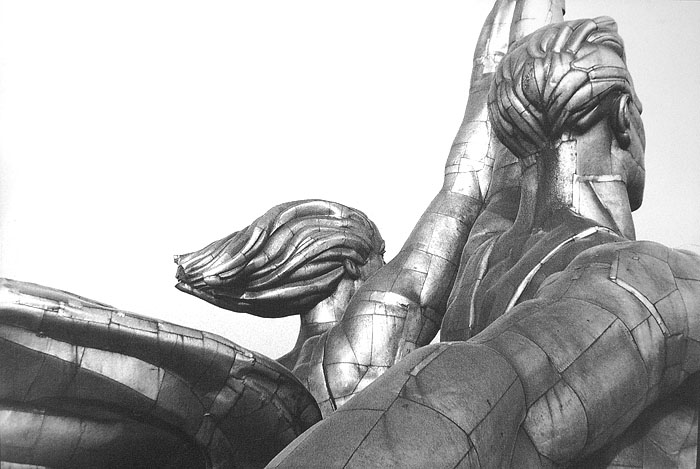 